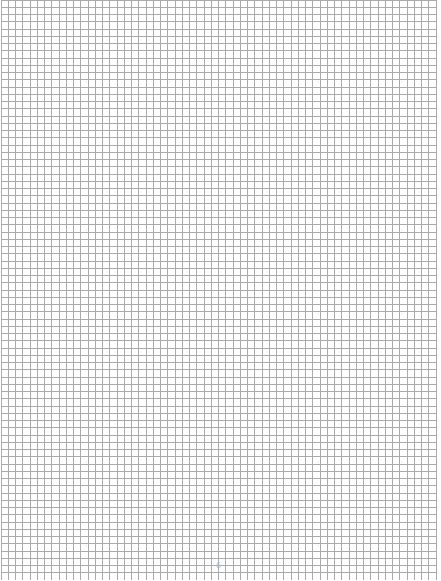 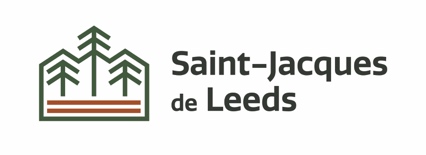 DEMANDE MUNICIPALE POUR PRÉLÈVEMENT D’EAU - PUITSRèglement sur le prélèvement des eaux et leur protectionQ-2,r.35.2***la présente demande ne constitue pas une autorisation et ne remplace pas le permis requis.PROCÉDURE À SUIVRE POUR L’OBTENTION DU PERMIS (frais de 50$ à prévoir à l’émission)Remplir l’intégralité du présent document, portant une attention particulière aux distances entre le puits et les divers éléments, tant sur votre terrain que ceux des voisins. Renvoyer le formulaire complété par courriel à inspecteurleeds@saintjacquesdeleeds.caFournir un schéma de localisation à l’échelle démontrant que les distances à respecter en vertu du Q-2,r.35.2 seront respectées.Si le puits doit être scellé afin de réduire la distance à une installation septique à moins de 30 mètres, le rapport doit être produit par un professionnel définit au règlement et être présent durant les travaux.NOTESPrendre note qu’une demande incomplète ou qu’un document manquant peut retarder le traitement de la demande.  Un formulaire rempli convenablement accompagné du plan d’implantation complet nous permettront d’émettre le permis requis dans les meilleurs délais.L’obtention du permis est obligatoire avant le début des travaux.***Si le débit du prélèvement excède 75000 litres/jours ou dessert plus de 20 personnes, ne pas remplir cette demande et vous référer au Ministère de l’environnement.IDENTIFICATION DU SITE DES TRAVAUXIDENTIFICATION DU SITE DES TRAVAUXAdresseNuméro de lotPROPRIÉTAIREPROPRIÉTAIREPROPRIÉTAIREPROPRIÉTAIREPROPRIÉTAIREPROPRIÉTAIREPROPRIÉTAIREPrénomNomAdresse de correspondanceTéléphonescellrésidenceautreAdresse courrielDEMANDEUR (si différent du propriétaire)DEMANDEUR (si différent du propriétaire)DEMANDEUR (si différent du propriétaire)DEMANDEUR (si différent du propriétaire)DEMANDEUR (si différent du propriétaire)DEMANDEUR (si différent du propriétaire)DEMANDEUR (si différent du propriétaire)PrénomNomAdresse de correspondanceTéléphonescellrésidenceautreAdresse courrielENTREPRENEURENTREPRENEURNom de l’entrepriseNom du responsableAdresse de correspondanceTéléphonesLicence RBQAdresse courrielÉCHÉANCE ET COÛT DES TRAVAUXÉCHÉANCE ET COÛT DES TRAVAUXDate début travauxDate fin travauxCoût des travauxCARACTÉRISTIQUES DU PRÉLÈVEMENT D’EAUCARACTÉRISTIQUES DU PRÉLÈVEMENT D’EAUCARACTÉRISTIQUES DU PRÉLÈVEMENT D’EAUCARACTÉRISTIQUES DU PRÉLÈVEMENT D’EAULe puits se retrouve-t-il en zone inondable?Le puits est-il destiné à remplacer un puits existant?Débit d’eau recherché?*moins de 75000 litres/jours et 20 personnes ou moinsConsommation humaineConsommation animaleArrosageDébit d’eau recherché?*moins de 75000 litres/jours et 20 personnes ou moinsUn professionnel* est-il requis dans le cadre du projet?DISTANCES ENTRE LE PUITS ET LES DIVERS ÉLÉMENTS INCLUANT LES INSTALLATIONS VOISINESDISTANCES ENTRE LE PUITS ET LES DIVERS ÉLÉMENTS INCLUANT LES INSTALLATIONS VOISINESDISTANCES ENTRE LE PUITS ET LES DIVERS ÉLÉMENTS INCLUANT LES INSTALLATIONS VOISINESDistance minimaleRéelle***Distance d’un système étanche d’installation septique15m minDistance d’un système NON étanche d’installation septique30m minDistance d’une parcelle en culture 30m minDistance d’un cimetière30m minDistance d’un bâtiment d’élevage30m minDistance d’un ouvrage de stockage de déjections animales30m minDistance d’un pâturage ou cour d’exercice30m minDistance d’une aire de compostage30m min***IMPORTANT : À l’intérieur d’un rayon de 50m, la distance réelle doit être indiquée.  Les mentions +de15m ou +de30m ne seront pas acceptées.  Si une distance de plus de 50m, la mention +de50m sera acceptée.***IMPORTANT : À l’intérieur d’un rayon de 50m, la distance réelle doit être indiquée.  Les mentions +de15m ou +de30m ne seront pas acceptées.  Si une distance de plus de 50m, la mention +de50m sera acceptée.***IMPORTANT : À l’intérieur d’un rayon de 50m, la distance réelle doit être indiquée.  Les mentions +de15m ou +de30m ne seront pas acceptées.  Si une distance de plus de 50m, la mention +de50m sera acceptée.LE CROQUIS DE LOCALISATION PEUT ÊTRE FOURNI SUR UNE AUTRE FEUILLE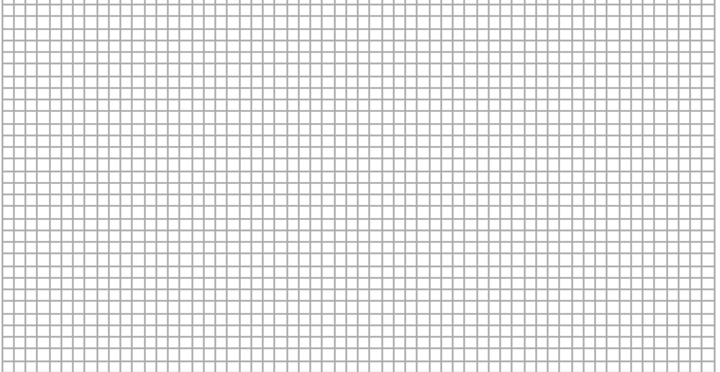 NOTES IMPORTANTES SUR L’APPLICATION DU Q-2,r.35.2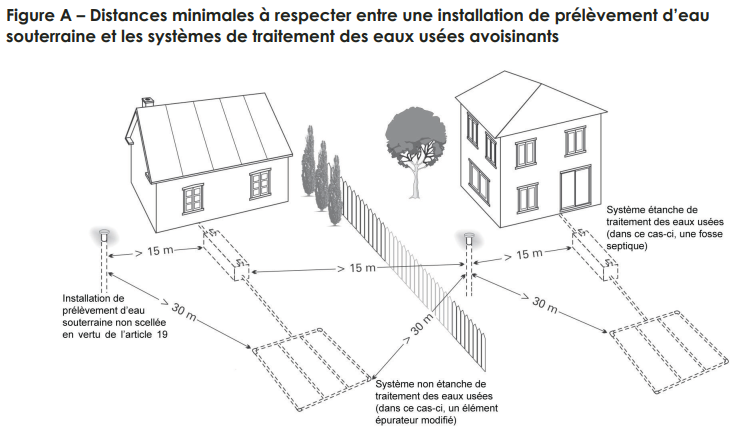 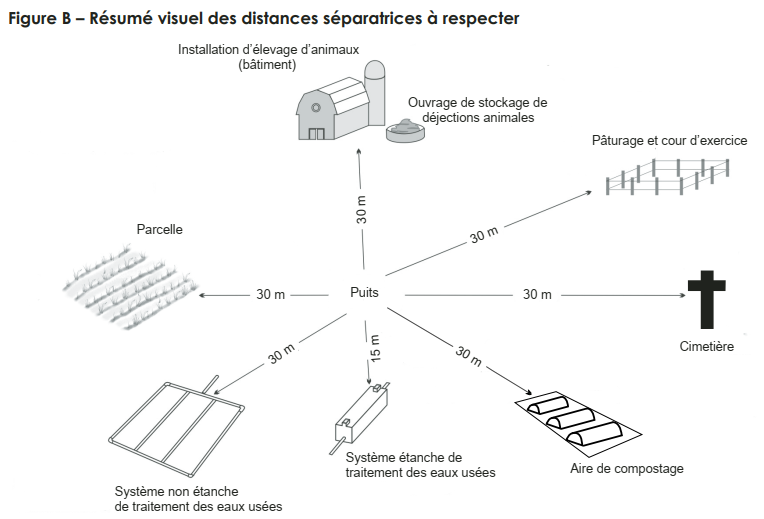 PUITS SCELLÉ POUR RÉDUIRE À 15m LA DISTANCE À UNE FOSSE ÉTANCHE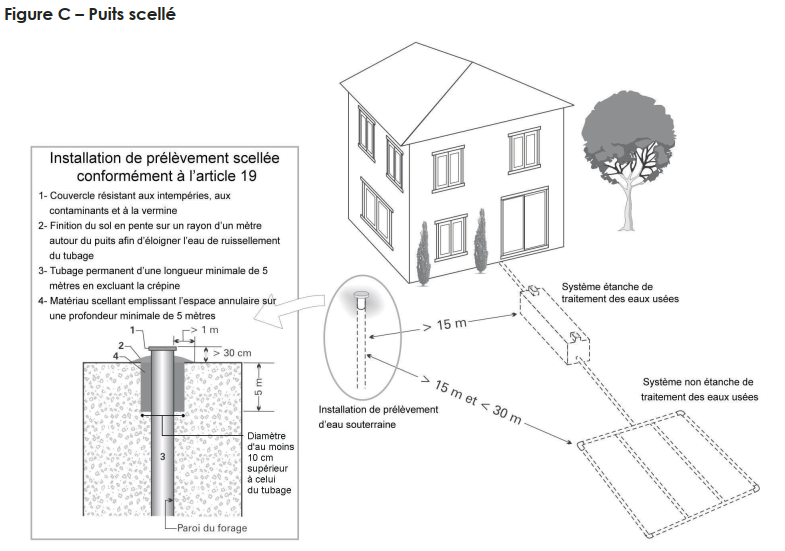 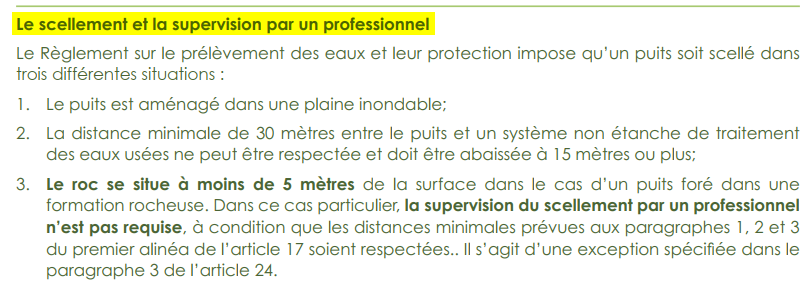 *GÉOTHERMIE*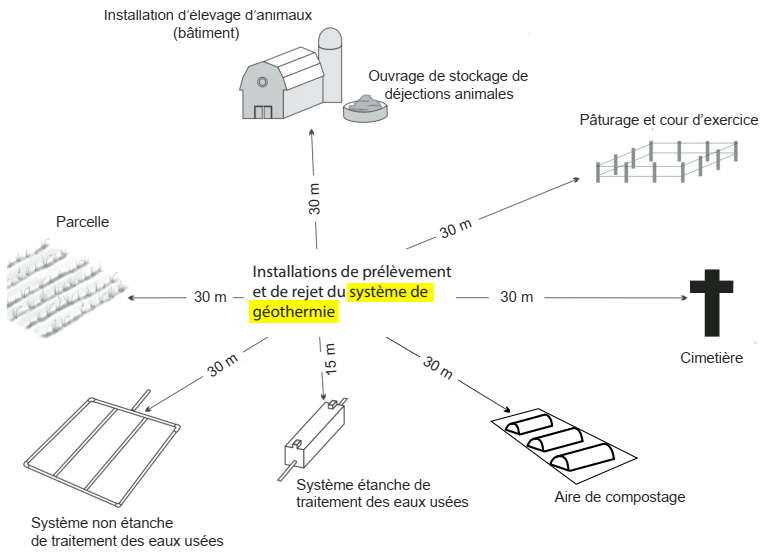 